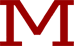 MASSACHUSETTS SCHOOL OF LAW at ANDOVERPRELIMINARY SYLLABUS for Contracts – Spring 2021Professor Diane M. Sullivan & Professor Amy DimitriadisInstructor:	Professor Sullivan - Email: dianes@mslaw.edu
Phone: 978.681.0800 ext. 120	Zoom Office Hours:  Thursdays at 6pm and Wednesdays at 12pm (TWEN link)Link:  https://zoom.us/j/99755754168?pwd=MzErNDlKamgyT3IwL1RVWlVqWkZDdz09
Professor Dimitriadis – Email: amyd@mslaw.edu	Phone: 978.681.0800 ext. 130	Zoom Office Hours: Wednesdays 4:30 pm – 6:00 pm (TWEN link)Text:	1. Studies in Contract Law, Ayres, Klass (9th Edition);	ISBN 978-1-6346-0325-6 Class Times:	Monday & Wednesday: 9:00 a.m. – 10:20 a.m., 6:00 p.m. – 7:20 p.m.	Fridays:  Asynchronous - Go to TWEN for links and assignments.
Purpose	The purpose of this course is to introduce students to core ideas about& Course  	the law.  Accordingly, my basic goals include:Description: 1. Providing a forum for case analysis and synthesis in the common law tradition.  2.  Also, I attempt to instill in students a desire to perform their professional studies and duties with pride.  I attempt to ensure students develop good reading skills and develop habits and perspective that will remain throughout their lives.Grading & 	Midterm: Worth 15 points – 90 minutesCriteria:	TWEN Quizzes: Worth 5 points Final: Worth 65 points – 180 minutes  Contracts Course Outline: Worth 15 points COVID-19 Update:	If, due to the public health emergency caused by COVID-19, MSL is required to shut down for any period of time during the Spring 2021 semester, Contracts will be conducted virtually through online platforms. In the event that the semester converts to virtual classes, in order to continue participating in the course, you will need to have access to the internet, an active TWEN account via MSLAW, ability to check your email regularly for course correspondence, access to a computer/laptop/smart device for in-class and home writing assignments, and a camera-enabled device in order to attend Zoom online classes. You may also need access to a printer. Subject to federal, state, local, and/or MSLAW administration orders, Contracts for Spring 2021 will be in-person and on campus with Zoom and other online components for classes. Students who elect to attend classes remotely must attend class via Zoom and have their cameras on for the duration of class. Unless otherwise announced or mandated, tests and exams will be in-person for all students, regardless of attendance option. While on campus, we will be following all MSL Community Agreement requirements, including but not limited to wearing face masks/face coverings/face shields at all times, practicing physical and social distancing, following signs and directions regarding the flow of traffic in classrooms and hallways, and washing/sanitizing hands frequently. No food or drinks permitted in the classrooms. You will also be required to stay home if you suspect that you have been exposed to COVID-19, if you have an elevated temperature or you are feeling ill/displaying unusual symptoms. If your absence is mandated by the MSL Community Agreement, we will make arrangements for you to make up any missed work. No one will be penalized for taking responsible action to protect themselves and our community.ASSIGNMENTS DUE FOR EACH CLASS		Topics				Page NumbersClass 1		The Consideration Requirement:  Bargained For	67-8701/25	and Given In ExchangeCases Due:  Kirksey v. Kirksey, Hamer v. Sidway, Langer v. Superior Steel Corp., Pennsy Supply, Inc. v. American Ash Recycling Corp.Class 2	Intent to Contract; Moral Obligation; Mixed Motives 	88-13001/27	and Adequacy of Consideration		Cases Due:  In re Greene, Cohen v. Cowles, First Hawaiian Bank v. Zuckerkorn; Mills v. Wyman, Webb v. McGowin, Thomas v. Thomas, Browning v. Johnson, Apfel v. Prudential-Bache Securities, IncClass 3	Zoom Pre-recorded class (link on TWEN)01/29	Pre-existing Duty Rule, Discretion, Mutuality	131-162Cases Due:  Levine v. Blumenthal, Alaska Packers’ Assoc. v. Domenico, Angel v. Murray, Rehm-Zeiher Co. v. F.G.Walker Co., McMichael v. Price, Wood V. Lucy, Lady Duff-Gordon, Onmi Group, Inc. v. Seattle-First National BankClass 4     	Promissory Estoppel			163-18502/01	 Cases Due:  Ricketts V. Scothorn, Langer v. Superior Steel Corp., Allegheny College v. National Chautauqua County Bank of Jamestown,Congregation Kadimah Toras-Moshe v. Robert A. DeLeo	
Class 5   	The Agreement Process: Manifestation of Mutual 	187-208	02/03	Assent; Ascertaining Assent: The “Objective” Test”; Implied-In-Fact AgreementCases Due:  Embry v. Hargadine, Lucy v.Zehmer, Raffles v. Wichelhaus; Wrench, LLC v. Taco Bell Corp.Class 6	Practice Questions on Socrative.com – TOPIC  Consideration   2/05	Go to: socrative.com	Click on: Student Login	Room Name: LEAMY6529	Name: Last name, First NameTWEN Assignment: Feedback Paper: Case of the Independent Cab DriverClass 7	The Agreement Process:  Offer and Acceptance	209-24702/08	 		Cases Due:  Lonergan v. Scholnick, J.W. Southworth v. Oliver, Lefkowitz v. Minnneapolis Surplus Store, Leonard v. Pepsico, Inc., La Salle National Bank v. Mel Vega, Hendricks v. Behee, Carlill v. Carbolic Smoke Ball Co.Class 8 		Modes of Acceptance			247-25502/10Cases Due:  Corinthian Phamaceutical Systems, Inc. v. Lederle Laboratories, Industrial America, Inc. v. Fulton Industries, Inc.Acceptance By Performance, Acceptance By Conduct	256-282	or SilenceCases Due:  Glover v. Jewish War Veterans of United States,Ever-Tite Roofing Corp. v. G.T Green, Russell v. Texas Co.,R.L. Ammons v.Wilson & Co., Schreiber v. Mills, Beneficial National Bank, U.S.A. v. Obie Payton         Class 9	Practice Questions on Socrative.com – TOPIC  Offer and Acceptance   02/12	TWEN Quiz 1 Offer, Acceptance, and Consideration	Quiz Review and Explanations will be posted on Saturday. Class 10	Termination of Offers; Timing Issues; Counteroffers	282-32602/15	(§2-207)Cases Due: Dickinson v. Dodds, Humble Oil & Refining Co. v. Westside Investment Corp., Marchiondo v. Scheck, Baird v. Gimbel Brothers, Inc., Drennan v. Star Paving Co., Adams v. Lindsell, Minneapolis & St. Louis Railway Co. v. Columbus Rolling-Mill Co.		Class 11     	Special Problems in the Agreement Process §2-207;   	326-36502/17	Shrinkwrap and Browsewrap	  Cases Due:  DTE Energy Technologies, Inc. v. Briggs Electric, Inc., Textile Unlimited, Inc. v. A..BMH and Company, Inc., Hill v. Gateway 2000, Klocek v. Gateway, Specht v. Netscape Communications Corp., Cairo, Inc. Crossmedia Services, Inc.Class 12   	Practice Questions on Socrative.com – TOPIC  Offer and Acceptance   02/19	TWEN Quiz 2 on Offer, Acceptance, and Consideration	Quiz Review and Explanations will be posted on Saturday.Class 13	Indefinite Agreements and Gaps		365-38802/22	Cases Due:  Varney v. Ditmars, Oglebay Norton Company v. Armco, Inc., Blinn v. Beatrice Community Hospital and Health Center, Inc.Class 14		Precontractual Liability; Accord and Satisfaction	388-424	 02/24	Cases Due:  Metro-Goldwyn-Mayer, Inc. v. Scheider, Joseph Martin, Jr., Delicatessen, Inc. v. Shumacher, Hoffman v. Red Owl Stores, Inc.Empro Manufacturing Co., Inc. v. Ball-Co Manufacturing, Inc., (continued )Dixon v. Wells Fargo Bank, N.A., Douthwright v. Northeast Corridor FoundationRecovery Without Agreement: Unjust Enrichment	424-430	Cases Due:   Bailey v. West, Kossian v. American National Insurance Co.Class 15	Practice Questions on Socrative.com – TOPIC  UCC §2-207  02/26	TWEN Quiz 3: Black Letter Law (comprehensive) 	Quiz Answers will be posted on TWENClass 16	Formation Defenses, The Statute of Frauds 	431-4663/01Cases Due:  Professional Bull Riders, Inc. v. AutoZone, Inc., Crabtree v. Elizabeth Arden Sales Corp., Sullivan v. Porter, DF Activities Corp. v. BrownCapacity: Infancy, Mental Incompetence and Intoxication 467-484Cases Due:  Bowling v. Sperry, Heights Realty, Ltd. v. E.A. Phillips, Ervin v. Hosanna Ministry, Inc. Class 17	Midterm Review03/03Class 18     	*MIDTERM* 03/05				Class 19	Mistake			 	484-51603/08	Cases Due:  Boise Junior College District v. Mattefs Construction Co.,Beachcomber Coins, Inc. v. Ron Boskett, Sherwood, v. Walker, Lenawee County Board of Health v. Messerly, OneBeacon America Insurance Co. v. Travelers Indemnity Co. of Illinois, Ayer v. Western Union Telegraph Co.Class 20	Misrepresentation and nondisclosure, Duress and	517-56103/10	Undue Influences, Public PolicyCases Due:  Laidlaw v. Organ, Marina District Development Co. v. Phillip Ivey, Vokes v. Murray, Inc., Hill v. Jones, Rubenstein v. Rubenstein, Austin Instrument, Inc. v. Loral Corp., Machinery Hauling, Inc. v. Steel of West VirginiaClass 21	Zoom Pre-recorded class (link on TWEN)03/12	Unconscionability			561-601Cases Due:  Williams v. Walker-Thomas Furniture Co., Jones v.Star Credit Corp., In re Louis Fleet v. United States Consumer Council,Ferguson v. Countrywide Credit Industries, Inc., Zapatha v. Dairy Mart, Inc.,Coursey v. Caterpillar	Class 22	Illegality and Public Policy			601-65703/15	Cases Due:  Sinnar v. Le Roy, Homami v. Iranzadi, Broadley v.Mashpee Neck Marina, Inc., Data Management, Inc. v. Greene,Watts v. Watts, Kass v. Kass, A.Z. v. B.Z., Wallis v. SmithClass 23	Parol Evidence			659-70703/17	Cases Due:  Mitchill v. Lath, Masterson v. Sine, Alaska Northern Development, Inc. v. Alyeska Pipeline Service Co., Pacific Gas & Electric Co. v. G.W. Thomas Drayage & Rigging Co., Frigaliment Importing Co. v. B.N.S. International Sales Corp., In re Katrina, Inc. v. AMF Bowling ProductsClass 24	Practice Questions on Socrative.com – TOPIC  Parol Evidence  03/19	TWEN Quiz 4: Defenses and Parol Evidence	Quiz Review and Explanations will be posted on Saturday Class 25 	The Duty of Good Faith	707-75003/22			Cases Due:  Centronics Corporation v. Genicom Corporation, Patterson v. Meyerhofer, Market Street Assoc. LP v. FreyExercise of Reserved DiscretionCases Due:  Omni Group, Inc. v. Seattle-First National Bank, Billman v. Hensel, Austrian Airlines Oesterreichische Luftverkehrs AG v. UT Finance Corp., Feld v. Levy & Sons, Inc.Class 26	Modification by Agreement, Termination of Contractual 	751-77103/24	Relations Other than for BreachCases Due:  Roth Steel Products v. Sharon Steel Corp., Hillesland v. Federal Land Bank Assoc. of Grand Forks	Warranties; Tort and Statutory Liability for Falsehood;	772-828	ConditionsCases Due:  Rogath v. Siebenmann, V.S.H. Realty, Inv. v. Texaco, Inc.,All-Tech Telecom, Inc. v. Amway Corporation, Dove v. Rose Acre Farms, Inc., In re Carter’s Claim, Clark v. WestClass 27	Practice Questions on Socrative.com – TOPIC  Modification  03/26	TWEN Quiz 5: Parol Evidence and Modification  Quiz Review and Explanations will be posted on SaturdayClass 28	Conditions				829-862	03/29	 Cases Due:  Dynamic Machine Works, Inv. v. Machine & Electrical Consultants, Inc., Ferguson v. Phoenix Assurance Company of New York,	Palmer v. Fox, Jacob & Youngs, Inc. v. KentClass 29	Changed Circumstances: Impracticability		862-89903/31	Cases Due:  United States v. Wegematic Corp., Taylor v. Caldwell,	Canadian Industrial Alcohol Co. v. Dunbar Molasses Co., Dills v.	Town of Enfield, Centex Corporation v. Dalton, Bolin Farms v. American	Shippers Ass’n., Kaiser-Francis Oil Co. v. Producer’s Gas Co.Class 30	Practice Questions on Socrative.com – TOPIC  Impracticability  04/02	TWEN Assignment: Feedback Paper (ALCOA?)Class 31	Frustration of Purpose; Arbitration Clause		900-95004/05	Cases Due:  Paradine v. Jane, Krell v. Henry, Washington StateHop Producers, Inc. v. Goschie Farms, Inc., Hall Street Associates, L.L.C. v. Mattel, Inc., Michael-Curry Cos., Inv. v. Knutson Shareholders Liquidating Trust, Stolt-Nielsen S.A. v. Animal Feeds International Corp., Misty Ferguson v. Countrywide Credit Industries, Inc., AT&T Mobility LLC v. Vincent ConcepcionClass 32	Remedies				951-991	04/07Cases Due:  Albert Hochster v. Edgar De La Tour, H.B. Taylor v. Elizabeth Johnson, Alaska Pacific Trading Co. v. Eagon Forest Products, Inc., Northern Indiana Public Service Co. v. Carbon County Coal Co., Walgreen Co. v. Sara Creek Property Co.	Class 33	Practice Questions on Socrative.com – TOPIC  Conditions 04/09	TWEN Quiz 6: Conditions and Excuse for Non-Performance	Quiz Review and Explanations will be posted on Saturday.Class 34	Damages				991-1021	04/12	Cases Due:  Alice Sullivan v. James O’Connor, Sidney Bernstein v. Ronald Nemeyer, Glendale Federal Bank, FSB v. United States, Clark v. Marsiglia, Spang Industries, Inc., Fort Pitt Bridge Division v. Aetna Casualty & Surety Co., Hydraform Products Corp. v. American Steel & Aluminum Corp.Class 35	Seller’s Remedies			1021-104104/14	Cases Due: American Mechanical v. Union Machine Co. of Lynn, Inc.,	Locks v. Wade, Rosario Inchaustegui v. 666 5th Avenue Limited PartnershipBuyer’s Remedies  			1042-1063Cases Due:  Reliance Cooperage Corp. v. Treat, John & Catherine Rivers v. Barry Deane, Willie Peevyhouse v. Garland Coal & Mining Company, American Standard, Inc. v. Harold SchectmanClass 36	Practice Questions on Socrative.com – TOPIC  Remedies 04/16	TWEN Quiz 7: Damages and Remedies 04/19	 * NO CLASS – PATRIOTS DAY *Class 37	Divisible and Indivisible Contracts		1064-107904/21	Mental Anguish and Punitive Damages		1080-1107Cases Due:  Marcus Lowy v. United Pacific Insurance Co., New Era Homes Corp. v. Engelbert Forster, Britton v. TurnerCases Due:  Elliot Kaplan and Jeanne Kaplan v. Mayo Clinic, David Plotnik et al. v. John Meihaus et al, Angelo Acquista v. New York Life Insurance Company, Boise Dodge, Inc. v. Robert E. Clark, White Plains Coat & Apron Co. v. Cintas Corp.Class 38	Practice Questions on Socrative.com – TOPIC  UCC 2-20704/23	TWEN Quiz 8: Modification and UCC 2-207	Quiz Review and Explanations will be posted on SaturdayClass 39	Injunctive Relief and Liquidated Damages		1107-115804/26	Cases Due:  Curtice Brothers Co. v. Catts, Lumley v. Wagner, Curb Records, Inc. v. Samuel T. McGraw, Southwest Engineering Co. v. United States, Cellphone Termination Fee Cases, Lewis Refrigeration Co. v. Sawyer Fruit, Vegetable and Cold Storage Co., Ed Bertholet & Associates, Inv. v. Ed StefankoClass 40	Third Party Interests Assignments and Delegation	1159-118304/28		Cases Due:  Herman Allhusen v. Caristo Construction Corp., Carol Owen v. CNA Insurance/Continental Casualty Company, Continental Purchasing Co. v. Van Raalte Co., Sally Beauty Co. v. Nexxus Products Co., Inc.Class 41	Practice Questions on Socrative.com – TOPIC  Comprehensive04/30	Class 42	Third-Party Beneficiaries			1184-1203	05/03Cases Due:  KMART Corp. v. Balfour Beatty, Inc., Constance Hale v. Robert Groce, Irma Zigas v. Superior Court, Edward Tweeddale v. Daniel Tweeddale05/05	Final Exam Review Part 105/07	Final Exam Review Part 2Course Outline Duec:\users\laura lussier\documents\shared\old_docs\diane\contracts\syllabus file\2021 spring ad edits 12 2020.docx